ПРИКАЗ 16 декабря 2022 года 	 	 	 	 	                	 	                                 № 265 с. Бачи-Юрт«О проведении мониторинга готовности к переходу на обновленные ФГОС СОО»В соответсвии с приказом Министерства образования и науки Чеченской Республики №1708-п от 05 декабря 2022 года «О переходе на обновленный федеральный государтсвенный образовательный стандарт среднего общего образования», на основании приказа Отдела образования Курчалоевского района от 06 декабря 2022 года № 183-од «О переходе на обновленный образовательный стандарт среднего общего образования, ПРИКАЗЫВАЮ:1. Провести мониторинг готовности МБОУ «Бачи-Юртовская СШ №4» к переходу на обновленные ФГОС СОО, согласно карте самодиагностики (Приложение 1).2. Заместителя директора по УВР Магомадову Р.С. назначить ответственной за проведение самодиагностики готовности школы к переходу на обновленные ФГОС СОО. 3. Контроль за исполнением настоящего приказа оставляю за собой.Директор школы:                                                                                                           А.А. ЧонкаровС приказом ознакомлена:Приложение 1к приказу № 265 от 16.12.2022 годаКАРТА САМОДИАГНОСТИКИ МБОУ «Бачи-Юртовская СШ №4» к введению обновленногофедерального государственного образовательного стандарта                                     среднего общего образованияЦель самодиагностики: оценка готовности общеобразовательной организации (далее – ОО) к введению обновленных ФГОС и выявления актуальных проблем, решение которых необходимо на институциональном уровне Сроки проведения: с 15.12.2022-30.12.2022 года Критерий оценивания: баллов – «информация/документы отсутствуют»; балл – «документы/материалы на этапе разработки, имеются проекты документов»; балла – «информация имеется/документы разработаны, в том числе опубликованы на сайте ОО». Наименование ОО (в соответствии с Уставом) МБОУ «Бачи-Юртовская СШ №4» Наименование муниципального образования: Курчалоевский муниципальный район 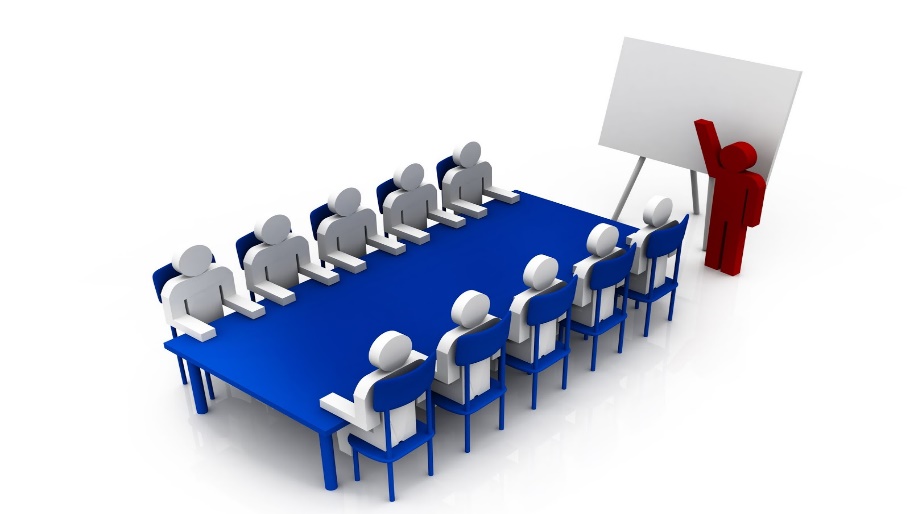 МУ «Управление образования Курчалоевского муниципального района»Муниципальное бюджетное общеобразовательное учреждение«БАЧИ-ЮРТОВСКАЯ СРЕДНЯЯ ШКОЛА №4»(МБОУ «Бачи-Юртовская СШ №4»)МУ «Курчалойн муниципальни кIоштан дешаран урхалла»Муниципальни бюджетни йукъарадешаран учреждени«№4 ЙОЛУ БIАЧИ-ЙУЬРТАРА ЙУККЪАРА ШКОЛА»(МБЙУУ «№4 йолу БIачи-Йуьртара ЙУШ»)Г.Д.Дугаева (Майртупская) ул., 4, с. Бачи-Юрт, Курчалоевский р-н, Чеченская Республика, 366316 т. 8 965 952 81 15, Электронный адрес: bachi_yurtsosh4@mail.ru№ п/пПоказателиОценка состояния готовностиОценка состояния готовностиОценка состояния готовности№ п/пПоказатели0 б.1 б.2 б.1. Нормативно-правовое обеспечение деятельности общеобразовательной организации  Нормативно-правовое обеспечение деятельности общеобразовательной организации  Нормативно-правовое обеспечение деятельности общеобразовательной организации  Нормативно-правовое обеспечение деятельности общеобразовательной организации  1.1. Имеются локальные акты (приказы), регламентирующие введение обновленных ФГОС СОО на уровне среднего общего образования с 1 сентября 2023 г., в том числе, план-график введения обновленного ФГОС СОО 2б 1.2. Локальные нормативные акты ОО приведены          в соответствие с требованиями ФГОС среднего общего образования (правила приема на обучение, режим занятий, положение      о текущем контроле успеваемости и промежуточной аттестации и т.п.) 2б 1.3. Разработана и утверждена основная образовательная программа начального общего образования (далее – ООП СОО)/внесены изменения в ранее утвержденную ООП СОО 0б1.4. Структура ООП СОО соответствует требованиям обновленного федерального государственного образовательного стандарта среднего общего образования. 0б1.5. ООП СОО соответствует требованиям к условиям реализации программы среднего общего образования, установленных обновленным ФГОС среднего общего образования.0б1.6. Предметные результаты в ООП среднего общего образования  распределены по годам обучения и соответствуют требованиям обновленных ФГОС СОО  0б1.7. Определен/утвержден список учебников, учебных пособий, информационно-цифровых ресурсов, используемых в учебном процессе в соответствии с федеральным перечнем 2б1.8. Определена модель организации внеурочной деятельности 0б1.9. Фонд оценочных средств ОО для проведения текущей и (или) промежуточной аттестации разработан с учетом Методологии и критериев оценки качества общего образования                        (утв. приказами Минпросвещения России и Рособрнадзора от 06.05.2019 № 590/219),  а также универсальных кодификаторов распределенных по классам проверяемых требований к результатам освоения ООП СОО (разработанных ФИПИ) 0б2. Организационно-методическое обеспечение общеобразовательной организации Организационно-методическое обеспечение общеобразовательной организации Организационно-методическое обеспечение общеобразовательной организации Организационно-методическое обеспечение общеобразовательной организации 2.1. Создана рабочая группа по введению обновленных ФГОС среднего общего образования  2б2.2. Организовано методическое сопровождение корректировки рабочих программ учебных предметов, курсов внеурочной деятельности  на среднего общего образования 2б 2.3. Реализуется модель сетевого взаимодействия ОО с учреждениями дополнительного образования, культуры, спорта и т.п. 0б2.4. Обеспечен комплексный подход к оценке результатов освоения основных образовательных программ (предметных и метапредметных результатов) 0б2.5. Оценка учебных достижений обучающихся осуществляется с учетом их динамики 0б 3. Информационное обеспечение  Информационное обеспечение  Информационное обеспечение  Информационное обеспечение  3.1. Организованы площадки для взаимодействия участников образовательного процесса (сообщества, группы в социальных сетях, страница на сайте ОО, форум, собрания, совещания и пр.), в том числе для получения объективной информации о качестве подготовки обучающихся в интересах всех участников образовательного процесса 0б 3.2. Проводятся родительские собрания, педагогические советы по вопросам введения обновленных ФГОС СОО2б 3.3. На официальном сайте ОО создан раздел о введении обновленных ФГОС/имеется информация о деятельности ОО по введению обновленных ФГОС СОО, в том числе для родителей (законных представителей) обучающихся  2б3.4. Обновленные локальные нормативные акты, регламентирующие образовательную деятельность ОО, размещены на официальном сайте 2б3.5. Используется электронный документооборот          в образовательном процессе (в том числе, электронный журнал, электронный дневник) 2б3.6.Обеспечен доступ к информационно-образовательной среде:2б3.6. доступ к учебным планам, рабочим программам учебных предметов, учебных курсов (в том числе внеурочной деятельности), учебных модулей, учебным изданиям и образовательным ресурсам, указанным в рабочих программах, информации       о ходе образовательного процесса, результатах промежуточной и итоговой аттестации обучающихся; 2б 3.7. доступ к информации о расписании проведения учебных занятий, процедурах и критериях оценки результатов обучения; 2б 3.8. доступ к информационным ресурсам, в том числе посредством информационно-телекоммуникационной сети «Интернет»                                          (с учетом требований законодательства РФ) 2б 4. Материально-техническое обеспечение  Материально-техническое обеспечение  Материально-техническое обеспечение  Материально-техническое обеспечение  4.1. Образовательный процесс осуществляется    в соответствии с Гигиеническими нормативами    и Санитарно-эпидемиологическими требованиями 2б 4.2. Соблюдаются требования к социально-бытовым условиям для обучающихся и педагогических работников (организован питьевой режим, имеются оборудованные помещения для организации питания, оборудованы рабочие места, помещения для отдыха и самоподготовки педагогических работников)                   2б 4.3. Соблюдаются требования пожарной безопасности и электробезопасности, требования охраны труда 2б 4.4. Обеспечен беспрепятственный доступ обучающихся с ОВЗ к объектам инфраструктуры ОО 2б 4.5. Кабинеты по предметным областям «Русский язык и литература», «Родной язык и родная литература», «Иностранные языки», «Общественно-научные предметы», «Искусство», «Технология», «Физическая культура и основы безопасности жизнедеятельности» оснащены комплектами наглядных пособий, карт, учебных макетов, иным специальным оборудованием, обеспечивающем развитие компетенций в соответствии с программой основного общего образования /или созданы специально оборудованные кабинеты, интегрирующие средства обучения и воспитания по нескольким учебным предметам. 2б4.6. Кабинеты естественнонаучного цикла, в том числе кабинеты физики, химии, биологии, оборудованы комплектами специального лабораторного оборудования, обеспечивающего проведение лабораторных работ и опытно-экспериментальной деятельности в соответствии с программой основного общего образования /или созданы специально оборудованные кабинеты, интегрирующие средства обучения и воспитания по нескольким учебным предметам. 1б4.7. Обеспечены учебно-методические условия реализации основных образовательных программ среднего общего образования (не менее одного учебника и (или) учебного пособия в печатной форме из федерального перечня на каждого обучающегося по каждому учебному предмету, курсу, модулю). 4.8. Обеспечен доступ к печатным и электронным образовательным ресурсам (ЭОР) 2б 4.9. В библиотеке ОО имеются печатные образовательные ресурсы и ЭОР по всем учебным предметам учебного плана, а также имеется фонд дополнительной литературы (включая детскую художественную, научно-популярную литературу, справочно-библиографические и периодические издания, сопровождающие реализацию образовательных программ) 1бИспользуются сетевые формы реализации образовательных программ, в том числе     с использованием ресурсов иных организаций (научных, медицинских организаций, организаций культуры, физкультурно-спортивных организаций), обладающих ресурсами, необходимыми для осуществления образовательной деятельности по соответствующей ООП на уровне среднего общего образования.          0б5. Психолого-педагогическое обеспечение  Психолого-педагогическое обеспечение  Психолого-педагогическое обеспечение  Психолого-педагогическое обеспечение  5.1. В ОО создана и функционирует психологическая служба 2б5.2. Разработана модель психолого-педагогического сопровождения  0бПсихолого-педагогические условия обеспечивают индивидуальное психолого-педагогическое сопровождение участников образовательных отношений, в том числе: Психолого-педагогические условия обеспечивают индивидуальное психолого-педагогическое сопровождение участников образовательных отношений, в том числе: Психолого-педагогические условия обеспечивают индивидуальное психолого-педагогическое сопровождение участников образовательных отношений, в том числе: Психолого-педагогические условия обеспечивают индивидуальное психолого-педагогическое сопровождение участников образовательных отношений, в том числе: Психолого-педагогические условия обеспечивают индивидуальное психолого-педагогическое сопровождение участников образовательных отношений, в том числе: 5.3. обучающихся, испытывающих трудности в освоении программ общего образования, развитии и социальной адаптации; 2б5.4. обучающихся, проявляющих индивидуальные способности, и одаренных; 2б5.5. обучающихся с ОВЗ; 2б5.6. педагогических, учебно-вспомогательных и иных работников ОО, обеспечивающих реализацию ООП; 2б5.7. 	родителей (законных 	представителей) несовершеннолетних обучающихся 2б5.8. Обеспечена диверсификация уровней психолого-	педагогического сопровождения (индивидуальный, групповой, уровень класса, уровень ОО), вариативность форм психологопедагогического сопровождения (профилактика, диагностика, консультирование, коррекционная работа, развивающая работа, просвещение) 0б5.9. Осуществляется мониторинг и оценка эффективности психологических программ сопровождения участников образовательных отношений 0б5.10. В ОО имеется необходимое количество квалифицированных специалистов для психолого-педагогического сопровождения участников образовательных отношений (педагог-психолог, учителя-логопед, тьютор, социальный педагог) 0б6. Кадровое обеспечение  Кадровое обеспечение  Кадровое обеспечение  Кадровое обеспечение  6.1. Разработан диагностический инструментарий  для выявления профессиональных затруднений педагогов в период перехода на обновленные ФГОС 2б 6.2. ОО укомплектовано необходимым количеством педагогических и иных работников, обеспечивающих реализацию программ общего образования 2б 6.3. Квалификация педагогических работников ОО соответствует квалификационным требованиям, 1буказанным в квалификационных справочниках,  и (или) профессиональных стандартах 6.4. Разработан план-график повышения квалификации учителей, реализующих программы начального общего и основного общего образования, в том числе административной команды ОО, по вопросам введения обновленных ФГОС СОО на 2022-2023 гг.,  в том числе по персонифицированной модели  с учетом индивидуальных затруднений педагогов по вопросам введения обновленных ФГОС  2бУчителя, обеспечивающие реализацию программ на уровне начального и основного общего образования: Учителя, обеспечивающие реализацию программ на уровне начального и основного общего образования: Учителя, обеспечивающие реализацию программ на уровне начального и основного общего образования: Учителя, обеспечивающие реализацию программ на уровне начального и основного общего образования: Учителя, обеспечивающие реализацию программ на уровне начального и основного общего образования: 6.5. используют современные учебно-методические комплекты, соответствующие требованиям ФГОС, линии учебников из федерального перечня 2б6.6. разработаны рабочие программы по учебным предметам, курсам внеурочной деятельности  в соответствии с требованиями обновленных ФГОС, с учетом примерных рабочих программ 0б  Учителя владеют  продуктивными технологиями обучения и формами организации современного  урока на основе системно-деятельностного подхода:  Учителя владеют  продуктивными технологиями обучения и формами организации современного  урока на основе системно-деятельностного подхода:  Учителя владеют  продуктивными технологиями обучения и формами организации современного  урока на основе системно-деятельностного подхода:  Учителя владеют  продуктивными технологиями обучения и формами организации современного  урока на основе системно-деятельностного подхода:  Учителя владеют  продуктивными технологиями обучения и формами организации современного  урока на основе системно-деятельностного подхода: 6.7. Технологией 	организации 	проектной деятельности 1б6.8. Технологией развития критического мышления 0б 6.9. Технологией организации 	учебно-исследовательской деятельности 1б6.10. Технологией уровневой дифференциации; 2б6.11. Технологией развивающего обучения; 1б6.12. Обучение на основе учебных ситуаций; 1б6.13. Коммуникативные технологии 1б